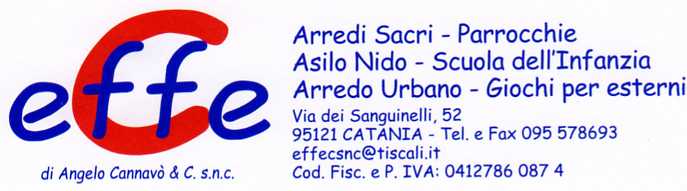 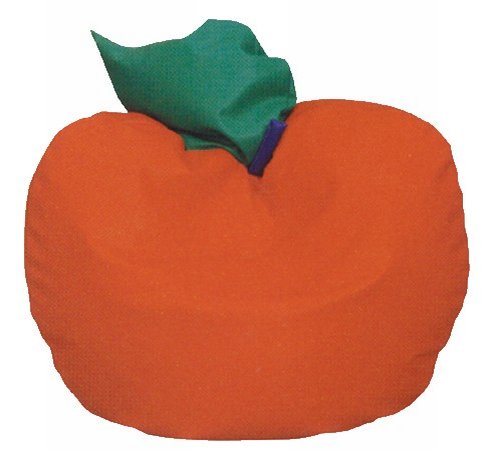 Descrizione:Pouf mela, con cerniera anti intrappolamento,realizzato in PVC rosso.
Catalogo: Arredi per Asili, Scuole eComunitàCodice: BM36020Categoria: Sedute e Pouf